            CURRICULUM VITAETIBINTIBIN.370906@2freemail.com  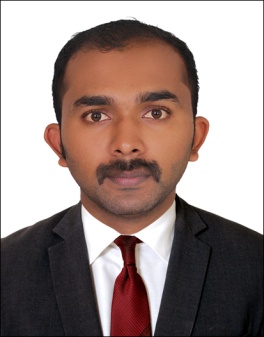 ObjectiveSeeking a challenging career in Companies that can provide me the best platform to employ my strengths such as leadership quality, technical skill and team building skill to achieve professional growth.PROFILE SUMMARYEXPERIENCEAn enthusiastic engineer with highly motivated and leadership skills having bachelors of engineering degree in Mechanical Engineering.Eager to learn new technologies and methodologies.Always willing to innovative ideas which can improve the existing technology.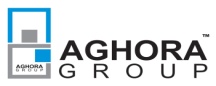 HVAC Site EngineerFrom 10-06-2015 to 31-03-2016 Worked as HVAC Site Engineer at Aghora Developers in kollam, Kerala.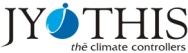 HVAC -Project EngineerFrom 05-04-2016 to 01-04-2017 worked as HVAC Project Engineer at Jyothis climate controllers in Trivandrum, Kerala.Major  ProjectsName of work: SITC of centralized air-conditioning system for  newly constructed Auditorium at Kerala Rajbhavan, Trivandrum , Capacity: 64 TRName of work: Converting 120 TR x 4 Nos air-cooled screw chillers to water cooled   screw chillers at Kerala High court complex, Ernakulam.Name of work: SITC of air-conditioning in Finance main hall and Finance Development Hall, Main Block, Secretariat. Capacity: 110 TR.Responsibilities:Participate in the coordination of support internal team and assist in the project.Supervising the contractors & sub contractors HVAC work at the siteEnsuring work is executed in accordance with the contract specification and design approved drawings.Coordinating with project execution team and subcontractors.Preparation of HVAC Drawings and ESTIMATION according to requirements.Taking approvals from authorities if necessary.Establishing client satisfaction by quality and timely completion.Thorough knowledge of installation, testing and commissioning of the HVAC workReview material specifications to ensure they adhere to the standards.EducationACHIEVEMENTS AND AWARDSParticipated in the ISRASE 2nd International Conference on “Recent Advances in Science and Engineering”, held on 9th May 2015; BengaluruParticipated in an intercollege football tournament held at UBDTCE      Davangere, 2013-2014, representing the collage teamParticipated in an intercollege football tournament held at JNCC Shimoga, 2014-2015, representing the collage teamseminarSeminar on “FERROGRAPHYproject“FLOW SIMULATION AND ANALYSIS FOR A CAR USING CFD TECHNIQUES” Overview: 3D numerical analysis of a SUV car to find the effect of drag forces. Won the BEST PAPER AWARD at the 2nd INTERNATIONAL CONFERENCE ON RECENT ADVANCES IN SCIENCE AND ENGINEERING held at Bengaluru and the paper is indexed at COMPUTER KNOWLEDGE Tools Used			: solid Edge V18, Ansys V14, Microsoft office,                                                       CAD/CAMOperating Systems Worked On	: Windows Xp, Windows 7, Windows 8,LinuxAUTOCAD TECHNICAL STUDIES COMPLETED PROFESSIONAL M.E.P DESIGNING & DRAUGHTING TRAINING COURSE. (Conducted by AGHORA,Trivandram )* HVAC – Design and Heat Load Calculations       * Electrical – Design * Plumbing - Design        * Fire fighting.* Revit (Basics)PERSONAL DETAILS      Visa status                : Visit Visa valid up to 25 September 2017Declaration        Date:        Place:I hereby declare that all details furnished above are true to the best of my knowledge and belief.